УПОЛНОМОЧЕННЫЙ ПО ПРАВАМ ЧЕЛОВЕКА В ТУЛЬСКОЙ ОБЛАСТИЛАРИНА ТАТЬЯНА ВЛАДИМИРОВНА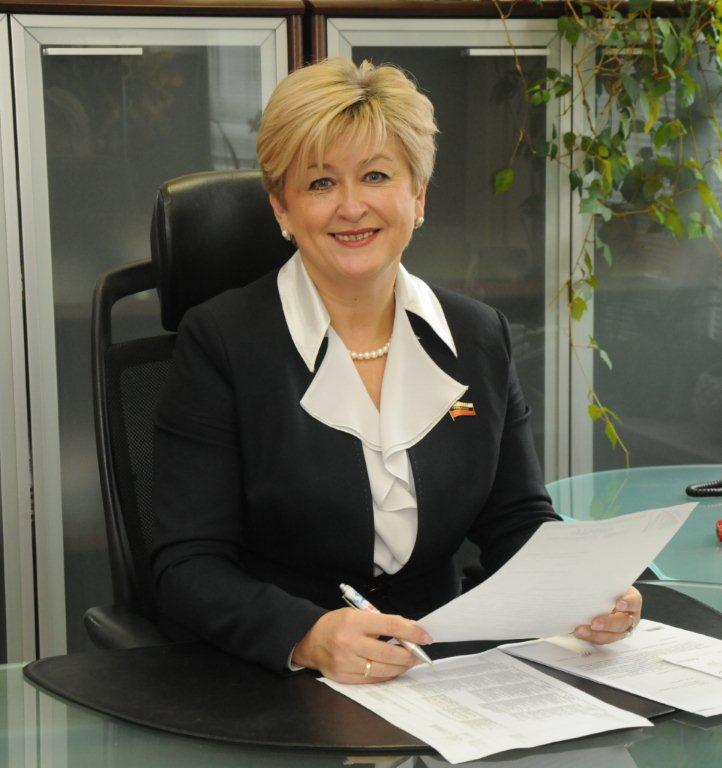 Почтовый адрес: 300041, г. Тула, ул. Менделеевская, д. 2Телефон: 8(4872) 24-51-69, 8-902-695-20-11Официальный сайт: https://ombudsman.tularegion.ruСПОСОБЫ ОБРАЩЕНИЯ 
К УПОЛНОМОЧЕННОМУ ПО ПРАВАМ ЧЕЛОВЕКА 
В ТУЛЬСКОЙ ОБЛАСТИ:- на личном приеме;- путем заполнения специальной формы на официальном сайте уполномоченного по правам человека в Тульской области https://ombudsman.tularegion.ru в разделе «Интернет приемная»;- направив обращение в письменном виде или доставив нарочно по адресу: 300041, г. Тула, ул. Менделеевская, д.2.ЛИЧНЫЙ ПРИЕМуполномоченного по правам человека в Тульской области еженедельно по четвергам с 10.00 до 18.00по адресу: г. Тула, ул. Менделеевская, д. 2Предварительная запись на личный прием осуществляется по телефону:8(4872) 24-51-69